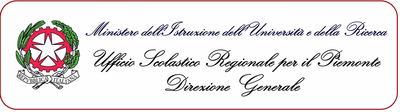 Alunno/a Classe: Coordinatore di classe/Team: Referente/i DSA/BES: Prof.ssa M. Cecilia RivoiraCoordinatore GLI: Prof.ssa L. PisoniSEZIONE A (comune a tutti gli allievi)Dati Anagrafici e Informazioni Essenziali di Presentazione dell’AllievoCognome e nome allievo/a: Luogo di nascita: __________________________Data Lingua madre: Eventuale bilinguismo: ___________________________________________INDIVIDUAZIONE DELLA SITUAZIONE DI BISOGNO EDUCATIVO SPECIALEDA PARTE DI:SERVIZIO SANITARIO - Diagnosi / Relazione multi professionale: (o diagnosi rilasciata da privati, in attesa di certificazione da parte del Servizio Sanitario Nazionale)Redatta da:                                                                    in data            Aggiornamenti diagnostici:                                                  in data Altre relazioni cliniche:                                                         in data Interventi riabilitativi: in data ALTRO SERVIZIO - (Servizi sociali, Scuola in ospedale, altro Istituto scolastico…)     Documentazione presentata alla scuola:Redatta da: in data CONSIGLIO DI CLASSE/TEAM DOCENTI:                      Redatta da: in data INFORMAZIONI GENERALI FORNITE DALLA FAMIGLIA / ENTI AFFIDATARI (ad esempio percorso scolastico pregresso, ripetenze, …)____________________________________________________________________SEZIONE B –  PARTE I consigliata in caso di diagnosi di DSA e di altri disturbi del neurosviluppo  (non riconosciuti come disabilità ex Legge 104)Descrizione delle abilità e dei comportamentiSEZIONE C -  (comune a tutti gli allievi con Disturbi del Neurosviluppo e altri BES)C.1 Osservazione di Ulteriori Aspetti SignificativiPronuncia difficoltosaDifficoltà di acquisizione degli automatismi grammaticali di base Difficoltà nella scrittura francese ed ingleseDifficoltà acquisizione nuovo lessicoNotevoli differenze tra comprensione del testo scritto e oraleDifferenze tra produzione scritta e orale francese ed ingleseInteressi nei confronti delle culture e delle civiltà straniere in particolare quelle francesi ed inglesiAltro…………………………………………………………………………………………………….C. 2 PATTO EDUCATIVO Si concorda con la famiglia e lo studente:  Nelle attività di studio l’allievo: è seguito da un Tutor nelle discipline: ______________________________con cadenza: □ quotidiana 	□ bisettimanale    □ settimanale    □ quindicinale è seguito da familiariricorre all’aiuto di compagniutilizza strumenti compensativifrequenta la scuola in ospedalefruisce dell’istruzione domiciliareè affiancato da volontariridurre il carico di studio individuale a casa o riduzione della quantità di esercizi (se necessario e coerente con il profilo di funzionamento).  ………………………………………………………………………………..Strumenti da utilizzare nel lavoro a casa strumenti informatici (pc, videoscrittura con correttore ortografico, …)tecnologia di sintesi vocaleappunti scritti al pc registrazioni digitalimateriali multimediali (video, simulazioni…)testi semplificati e/o ridottifotocopie schemi e mappeogni risorsa didattica informatizzata che gli insegnanti predisporranno appositamente: uso del TABLET Attività scolastiche individualizzate programmate attività di recuperoattività di consolidamento e/o di potenziamentoattività di laboratorioattività di classi aperte (per piccoli gruppi)attività curriculari all’esterno dell’ambiente scolasticoattività di carattere culturale, formativo, socializzante altro  ………………………………………………………………………………………………………………………………………………………………………………………………………………………………………………………………………………………………………………………………………………………sezione d - Strategie di personalizzazione/individualizzazioneDEGLI INTERVENTI EDUCATIVI E DIDATTICITAB. MISURE DISPENSATIVE, STRUMENTI COMPENSATIVI, STRATEGIE DIDATTICHE(vedi codici del quadro riassuntivo)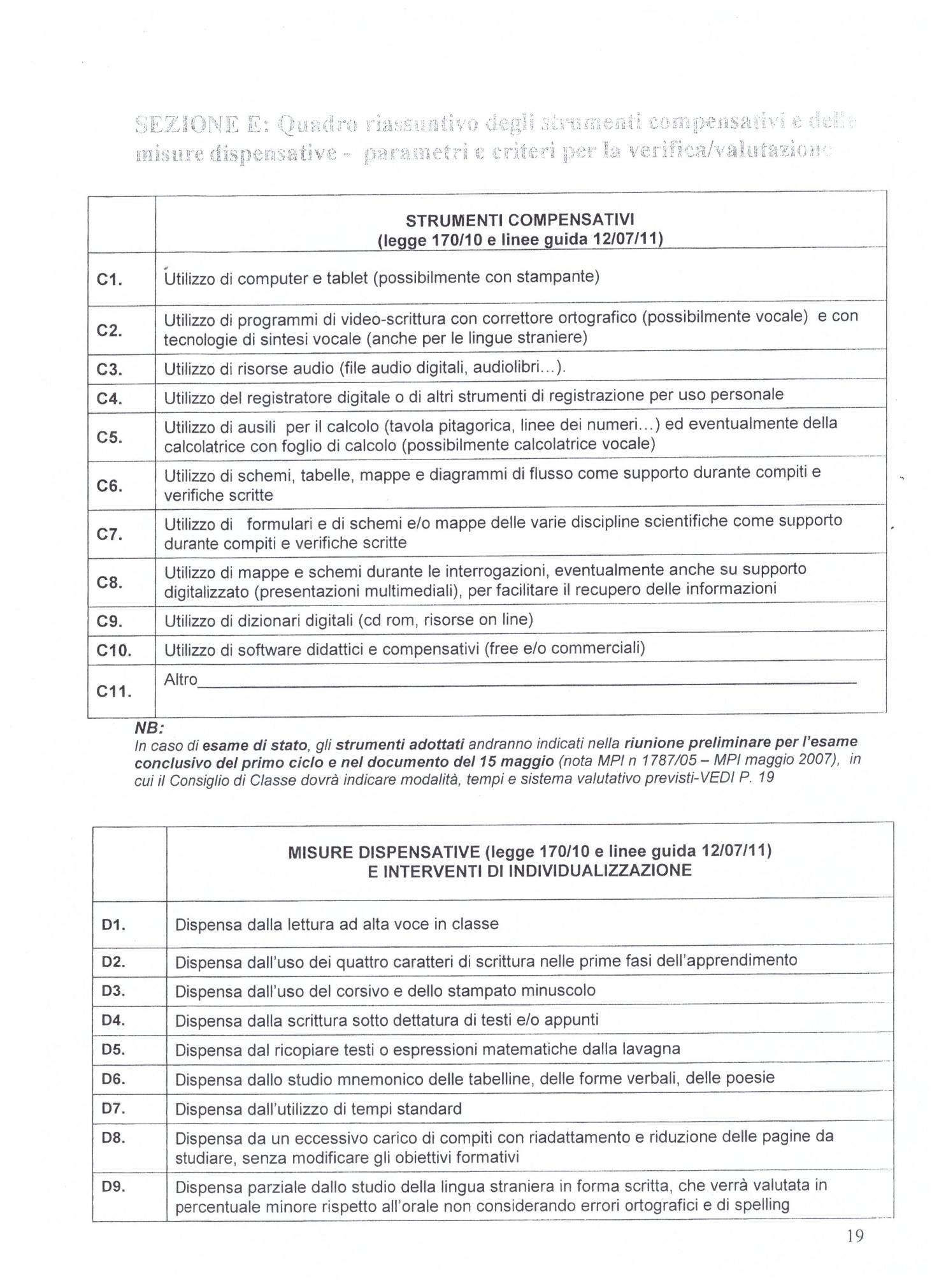 TABELLA RIASSUNTIVA DELL’ IMPIANTO VALUTATIVO PERSONALIZZATO (Valido anche in sede di esami conclusivi dei cicli)n.b. È importante ricordare che la valutazione costituisce un processo multidimensionale, in virtù del quale occorre valutare tutte le dimensioni, anche quelle relative ai fattori personali (relazionali, emotivi, motivazionali, corporei…), che vanno considerati in ottica pedagogica (non clinica o diagnostica) entro il framework della didattica e valutazione per competenze. Ad esempio, aspetti come l’autoefficacia, la motivazione o la capacità espressiva corporea costituiscono elementi – chiave delle competenze generali (disciplinari e trasversali) di un allievo/a.INDICAZIONI PER LA VERIFICA E LA  VALUTAZIONEda selezionare in relazione ai bisogni e alle specifiche situazioni apprenditive (es: valevoli per la valutazione formativa in itinere, ma non tutte applicabili per la valutazione “sommativa” in sede Esame di Stato) STRATEGIE VALUTATIVE – PEDAGOGICHE - GENERALI (valevoli per tutti gli allievi)Le parti coinvolte si impegnano a rispettare quanto condiviso e concordato, nel presente PDP, per il successo formativo dell'alunno.Si ricorda che il PDP è uno strumento di lavoro dinamico da aggiornarsi in itinere, da parte di tutti gli attori. Per l’interazione docenti di classe - docenti di scuola ospedale o domiciliare questo avviene non solo come scambio di informazioni, ma anche per la definizione della programmazione e di forme e modalità di valutazione in itinere e finale.FIRMA DEI DOCENTI	FIRMA DEI GENITORI___________________________                   _____________________________________________, lì ___________IL DIRIGENTE SCOLASTICO						________________________________P.D.P.PIANO DIDATTICO PERSONALIZZATO(Aggiornamento a.s. 2017-18)Per allievi con Disturbi Specifici di Apprendimento (DSA-Legge 170/2010)Per allievi con altri Bisogni Educativi Speciali (BES-Dir. Min. 27/12/2012; C.M. n. 8 del  6/03/2013)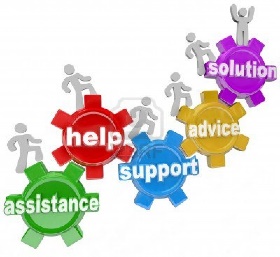 Istituto Comprensivo TommaseoSMS Calvino – Verdi ____________________________ A.S. 2020/2021SEZIONE A1: IL CONTESTO (comune a tutti gli allievi)CONTESTO 1: L’ALLIEVO/L’ALLIEVA – CENNI AUTOBIOGRAFICIINFORMAZIONI  FORNITE DALL’ALUNNO/STUDENTE: MI PRESENTO(Da compilare insieme agli allievi)Chi sono; quali Interessi, difficoltà, attività preferite;Quando sono soddisfatto; quando sto bene;Che cosa non mi piace; che cosa mi è di aiuto; che cosa mi è difficile; Che cosa vorrei che succedesse; che cosa mi aspetto dalla scuola, dagli insegnanti, dai compagni;Altro… PER CONOSCERMI UN PO’ MEGLIO:I MIEI PUNTI DI FORZA: I MIEI ASPETTI DI FRAGILITÀ: BISOGNI/CHE COSA CHIEDO AI MIEI INSEGNANTI?IL CONTESTO 2: CLIMA DI CLASSEI docenti possono descrivere alcuni aspetti caratterizzanti il clima di classe: relazioni e collaborazione tra pari, modalità comunicative e di gestione della classe; livello di coinvolgimento di tutti gli insegnanti e dei genitori .………………………………………………………………………………………………………………………………………………………………………………………………………………………………………………………………………………………………………………………………………………………………………………………………………………………………………………………………………………………………………………………………………………………………………………………………………………………………………………………………………………………………………………………………………………………………………………………………………………………………………………………………………………………………………………………………………………………………………………………………………………………………………………………………………………………………………………………………………………………………………………………………………………………………………………………………………………………………………………………………………………………………………………………………………………………………………………………………………………………………………………………………………………………………………………………………………………………………………………………………………………IL CONTESTO 3: EXTRASCUOLA    I docenti possono raccogliere informazioni significative, condivise con la famiglia e con altri soggetti coinvolti (sanitari, allenatori, educatori, …) su interessi, difficoltà, punti di forza, aspettative, bisogni e modalità di funzionamento dello studente in relazione ai contesti extrascolastici (famiglia, contesti sportivi, ludici, associazionismo, ...)…………………………………………………………………………………………………………………………………………………………………………………………………………………………………………DIAGNOSISPECIALISTICA(dati rilevabili, se presenti,  nella diagnosi)OSSERVAZIONE IN CLASSE(dati rilevati direttamente dagli insegnanti)OSSERVAZIONE IN CLASSE(dati rilevati direttamente dagli insegnanti)OSSERVAZIONE IN CLASSE(dati rilevati direttamente dagli insegnanti)OSSERVAZIONE IN CLASSE(dati rilevati direttamente dagli insegnanti)OSSERVAZIONE IN CLASSE(dati rilevati direttamente dagli insegnanti)OSSERVAZIONE IN CLASSE(dati rilevati direttamente dagli insegnanti)OSSERVAZIONE IN CLASSE(dati rilevati direttamente dagli insegnanti)OSSERVAZIONE IN CLASSE(dati rilevati direttamente dagli insegnanti)LETTURALETTURALETTURALETTURALETTURALETTURALETTURALETTURALETTURAVELOCITÀVELOCITÀMolto lentaLentaScorrevoleMolto lentaLentaScorrevoleMolto lentaLentaScorrevoleMolto lentaLentaScorrevoleMolto lentaLentaScorrevoleMolto lentaLentaScorrevoleCORRETTEZZACORRETTEZZAAdeguataNon adeguata (ad esempio confonde/inverte/sostituisce omette   lettere o sillabeAdeguataNon adeguata (ad esempio confonde/inverte/sostituisce omette   lettere o sillabeAdeguataNon adeguata (ad esempio confonde/inverte/sostituisce omette   lettere o sillabeAdeguataNon adeguata (ad esempio confonde/inverte/sostituisce omette   lettere o sillabeAdeguataNon adeguata (ad esempio confonde/inverte/sostituisce omette   lettere o sillabeAdeguataNon adeguata (ad esempio confonde/inverte/sostituisce omette   lettere o sillabeCOMPRENSIONECOMPRENSIONEScarsaEssenzialeGlobaleCompleta-analiticaScarsaEssenzialeGlobaleCompleta-analiticaScarsaEssenzialeGlobaleCompleta-analiticaScarsaEssenzialeGlobaleCompleta-analiticaScarsaEssenzialeGlobaleCompleta-analiticaScarsaEssenzialeGlobaleCompleta-analiticaSCRITTURASCRITTURASCRITTURASCRITTURASCRITTURASCRITTURASCRITTURASCRITTURASCRITTURASOTTODETTATURASOTTODETTATURACorretta Poco corretta ScorrettaCorretta Poco corretta ScorrettaCorretta Poco corretta ScorrettaCorretta Poco corretta ScorrettaCorretta Poco corretta ScorrettaCorretta Poco corretta ScorrettaSOTTODETTATURASOTTODETTATURA TIPOLOGIA ERRORI TIPOLOGIA ERRORI TIPOLOGIA ERRORI TIPOLOGIA ERRORI TIPOLOGIA ERRORI TIPOLOGIA ERRORISOTTODETTATURASOTTODETTATURAFonologiciNon fonologiciFoneticiFonologiciNon fonologiciFoneticiFonologiciNon fonologiciFoneticiFonologiciNon fonologiciFoneticiFonologiciNon fonologiciFoneticiFonologiciNon fonologiciFonetici……………………………………………………………………………………………………………………………………………………………………………………………………………………………………………………………………………………………………………………………………………………………………………………………………………………………………………………………………………………………………………………………………………………………………………………………………………………………………………………………………………………………………………………………………………………………………………………….PRODUZIONE AUTONOMA/PRODUZIONE AUTONOMA/ADERENZA CONSEGNAADERENZA CONSEGNAADERENZA CONSEGNAADERENZA CONSEGNAADERENZA CONSEGNAADERENZA CONSEGNA……………………………………………………………………………………………………………………………………………………………………………………………………………………………………………………………………………………………………………………………………………………………………………………………………………………………………………………………………………………………………………………………………………………………………………………………………………………………………………………………………………………………………………………………………………………………………………………….PRODUZIONE AUTONOMA/PRODUZIONE AUTONOMA/SpessoSpessoTalvoltaTalvoltaMaiMai……………………………………………………………………………………………………………………………………………………………………………………………………………………………………………………………………………………………………………………………………………………………………………………………………………………………………………………………………………………………………………………………………………………………………………………………………………………………………………………………………………………………………………………………………………………………………………………….PRODUZIONE AUTONOMA/PRODUZIONE AUTONOMA/CORRETTA STRUTTURA MORFO-SINTATTICACORRETTA STRUTTURA MORFO-SINTATTICACORRETTA STRUTTURA MORFO-SINTATTICACORRETTA STRUTTURA MORFO-SINTATTICACORRETTA STRUTTURA MORFO-SINTATTICACORRETTA STRUTTURA MORFO-SINTATTICA……………………………………………………………………………………………………………………………………………………………………………………………………………………………………………………………………………………………………………………………………………………………………………………………………………………………………………………………………………………………………………………………………………………………………………………………………………………………………………………………………………………………………………………………………………………………………………………….PRODUZIONE AUTONOMA/PRODUZIONE AUTONOMA/SpessoSpessoTalvoltaTalvoltaMaiMai……………………………………………………………………………………………………………………………………………………………………………………………………………………………………………………………………………………………………………………………………………………………………………………………………………………………………………………………………………………………………………………………………………………………………………………………………………………………………………………………………………………………………………………………………………………………………………………….PRODUZIONE AUTONOMA/PRODUZIONE AUTONOMA/CORRETTA STRUTTURA TESTUALE (narrativo, descrittivo, regolativo …)CORRETTA STRUTTURA TESTUALE (narrativo, descrittivo, regolativo …)CORRETTA STRUTTURA TESTUALE (narrativo, descrittivo, regolativo …)CORRETTA STRUTTURA TESTUALE (narrativo, descrittivo, regolativo …)CORRETTA STRUTTURA TESTUALE (narrativo, descrittivo, regolativo …)CORRETTA STRUTTURA TESTUALE (narrativo, descrittivo, regolativo …)……………………………………………………………………………………………………………………………………………………………………………………………………………………………………………………………………………………………………………………………………………………………………………………………………………………………………………………………………………………………………………………………………………………………………………………………………………………………………………………………………………………………………………………………………………………………………………………….PRODUZIONE AUTONOMA/PRODUZIONE AUTONOMA/SpessoSpessoTalvoltaTalvoltaMaiMai……………………………………………………………………………………………………………………………………………………………………………………………………………………………………………………………………………………………………………………………………………………………………………………………………………………………………………………………………………………………………………………………………………………………………………………………………………………………………………………………………………………………………………………………………………………………………………………….PRODUZIONE AUTONOMA/PRODUZIONE AUTONOMA/CORRETTEZZA ORTOGRAFICACORRETTEZZA ORTOGRAFICACORRETTEZZA ORTOGRAFICACORRETTEZZA ORTOGRAFICACORRETTEZZA ORTOGRAFICACORRETTEZZA ORTOGRAFICA……………………………………………………………………………………………………………………………………………………………………………………………………………………………………………………………………………………………………………………………………………………………………………………………………………………………………………………………………………………………………………………………………………………………………………………………………………………………………………………………………………………………………………………………………………………………………………………….PRODUZIONE AUTONOMA/PRODUZIONE AUTONOMA/AdeguataAdeguataParzialeParzialeNon adeguataNon adeguata……………………………………………………………………………………………………………………………………………………………………………………………………………………………………………………………………………………………………………………………………………………………………………………………………………………………………………………………………………………………………………………………………………………………………………………………………………………………………………………………………………………………………………………………………………………………………………………….PRODUZIONE AUTONOMA/PRODUZIONE AUTONOMA/USO PUNTEGGIATURAUSO PUNTEGGIATURAUSO PUNTEGGIATURAUSO PUNTEGGIATURAUSO PUNTEGGIATURAUSO PUNTEGGIATURA……………………………………………………………………………………………………………………………………………………………………………………………………………………………………………………………………………………………………………………………………………………………………………………………………………………………………………………………………………………………………………………………………………………………………………………………………………………………………………………………………………………………………………………………………………………………………………………….PRODUZIONE AUTONOMA/PRODUZIONE AUTONOMA/AdeguataAdeguataParzialeParziale Non adeguata Non adeguataGRAFIAGRAFIAGRAFIAGRAFIAGRAFIAGRAFIAGRAFIAGRAFIAEvidenti difficoltà nell’espressione grafica: disgrafiaUso dello stampatello maiuscoloLEGGIBILELEGGIBILELEGGIBILELEGGIBILELEGGIBILELEGGIBILELEGGIBILEEvidenti difficoltà nell’espressione grafica: disgrafiaUso dello stampatello maiuscoloSìPocoPocoNoNoNoNoEvidenti difficoltà nell’espressione grafica: disgrafiaUso dello stampatello maiuscoloTRATTOTRATTOTRATTOTRATTOTRATTOTRATTOTRATTOEvidenti difficoltà nell’espressione grafica: disgrafiaUso dello stampatello maiuscoloPremutoLeggeroLeggeroRipassatoRipassatoIncertoIncertoCALCOLOCALCOLOCALCOLOCALCOLOCALCOLOCALCOLOCALCOLOCALCOLODifficoltà in aritmetica.Difficoltà visuo-spaziali (es: quantificazione automatizzata)spessospessotalvoltatalvoltamaimai…………………………………………………………………………………………………………………………………………………………………………………………………………………………………………….Recupero di fatti numerici (es: tabelline)raggiuntoraggiuntoparzialeparzialenon raggiuntonon raggiunto…………………………………………………………………………………………………………………………………………………………………………………………………………………………………………….Automatizzazione dell’algoritmo proceduraleraggiuntoraggiuntoparzialeparzialenon raggiuntonon raggiunto……………………………………………………………………………………………………………………………………………………………………………………………………………………………………………………………………………………………………………………………………………...Errori di processamento numerico (negli aspetti cardinali e ordinali e nella   corrispondenza tra numero e quantità)spessospessotalvoltatalvoltamaimai…………………………………………………………………………………………………………………………………………………………………………………………………………………………………………….Uso degli algoritmi di base del calcolo (scritto e a mente)adeguataadeguataparzialeparzialenon adeguatonon adeguato…………………………………………………………………………………………………………………………………………………………………………………………………………………………………………….Capacità di problem solvingadeguataadeguataparzialeparzialenon adeguatanon adeguata………………………………………………………………………………………………………………………………………………………………………………………………Comprensione del testo di un problemaadeguataadeguataparziale parziale non adeguatanon adeguataAREE DI FORZA NELLE DIMENSIONI CITATE AREE DI FORZA NELLE DIMENSIONI CITATEAREE DI FORZA NELLE DIMENSIONI CITATEAREE DI FORZA NELLE DIMENSIONI CITATEAREE DI FORZA NELLE DIMENSIONI CITATEAREE DI FORZA NELLE DIMENSIONI CITATEAREE DI FORZA NELLE DIMENSIONI CITATEAREE DI FORZA NELLE DIMENSIONI CITATEALTRE CARATTERISTICHE DEL PROCESSO DI APPRENDIMENTOALTRE CARATTERISTICHE DEL PROCESSO DI APPRENDIMENTOALTRE CARATTERISTICHE DEL PROCESSO DI APPRENDIMENTOALTRE CARATTERISTICHE DEL PROCESSO DI APPRENDIMENTOALTRE CARATTERISTICHE DEL PROCESSO DI APPRENDIMENTO (Dati rilevabili se presenti nella diagnosi) (Dati rilevabili se presenti nella diagnosi)OSSERVAZIONE IN CLASSE(dati rilevati direttamente dagli insegnanti)OSSERVAZIONE IN CLASSE(dati rilevati direttamente dagli insegnanti)OSSERVAZIONE IN CLASSE(dati rilevati direttamente dagli insegnanti)PROPRIETÀ LINGUISTICAPROPRIETÀ LINGUISTICAPROPRIETÀ LINGUISTICAPROPRIETÀ LINGUISTICAPROPRIETÀ LINGUISTICAdifficoltà nella strutturazione della frasedifficoltà nel reperimento lessicaledifficoltà nell’esposizione oraledifficoltà nella strutturazione della frasedifficoltà nel reperimento lessicaledifficoltà nell’esposizione oraledifficoltà nella strutturazione della frasedifficoltà nel reperimento lessicaledifficoltà nell’esposizione oraleMEMORIAMEMORIAMEMORIAMEMORIAMEMORIADifficoltà nel memorizzare: categorizzazioni  formule, strutture grammaticali, algoritmi (tabelline, nomi, date …) sequenze e procedure  Difficoltà nel memorizzare: categorizzazioni  formule, strutture grammaticali, algoritmi (tabelline, nomi, date …) sequenze e procedure  Difficoltà nel memorizzare: categorizzazioni  formule, strutture grammaticali, algoritmi (tabelline, nomi, date …) sequenze e procedure  ATTENZIONEATTENZIONEATTENZIONEATTENZIONEATTENZIONEattenzione visuo-spaziale selettivaintensivaattenzione visuo-spaziale selettivaintensivaattenzione visuo-spaziale selettivaintensivaAFFATICABILITÀAFFATICABILITÀAFFATICABILITÀAFFATICABILITÀAFFATICABILITÀSìpocoNoPRASSIEPRASSIEPRASSIEPRASSIEPRASSIEdifficoltà di esecuzionedifficoltà di pianificazionedifficoltà di programmazione e progettazionedifficoltà di esecuzionedifficoltà di pianificazionedifficoltà di programmazione e progettazionedifficoltà di esecuzionedifficoltà di pianificazionedifficoltà di programmazione e progettazionePUNTI DI FORZAPUNTI DI FORZAPUNTI DI FORZAPUNTI DI FORZAPUNTI DI FORZAALTROALTROALTROALTROALTROMOTIVAZIONE MOTIVAZIONE MOTIVAZIONE MOTIVAZIONE MOTIVAZIONE MOTIVAZIONE Partecipazione al dialogo educativoMolto AdeguataMolto AdeguataAdeguataPoco AdeguataNon adeguataConsapevolezza delle proprie difficoltà Molto AdeguataMolto AdeguataAdeguataPoco AdeguataNon adeguataConsapevolezza dei propri punti di forzaMolto AdeguataMolto AdeguataAdeguataPoco AdeguataNon adeguataAutostimaMolto AdeguataMolto AdeguataAdeguataPoco AdeguataNon adeguataATTEGGIAMENTI E COMPORTAMENTI RISCONTRABILI A SCUOLAATTEGGIAMENTI E COMPORTAMENTI RISCONTRABILI A SCUOLAATTEGGIAMENTI E COMPORTAMENTI RISCONTRABILI A SCUOLAATTEGGIAMENTI E COMPORTAMENTI RISCONTRABILI A SCUOLAATTEGGIAMENTI E COMPORTAMENTI RISCONTRABILI A SCUOLAATTEGGIAMENTI E COMPORTAMENTI RISCONTRABILI A SCUOLARegolarità frequenza scolasticaMolto AdeguataAdeguataAdeguataPoco AdeguataNon adeguataAccettazione e rispetto delle regoleMolto AdeguataAdeguataAdeguataPoco AdeguataNon adeguataRispetto degli impegni Molto AdeguataAdeguataAdeguataPoco AdeguataNon adeguataAccettazione consapevole degli strumenti compensativi e delle misure dispensativeMolto AdeguataAdeguataAdeguataPoco AdeguataNon adeguataAutonomia nel lavoro Molto AdeguataAdeguataAdeguataPoco AdeguataNon adeguataSTRATEGIE UTILIZZATE DALL’ALUNNO NELLO STUDIO STRATEGIE UTILIZZATE DALL’ALUNNO NELLO STUDIO STRATEGIE UTILIZZATE DALL’ALUNNO NELLO STUDIO STRATEGIE UTILIZZATE DALL’ALUNNO NELLO STUDIO STRATEGIE UTILIZZATE DALL’ALUNNO NELLO STUDIO STRATEGIE UTILIZZATE DALL’ALUNNO NELLO STUDIO  Sottolinea, identifica parole chiave … EfficaceEfficaceEfficaceDa potenziareDa potenziare Costruisce schemi, mappe o diagrammiEfficaceEfficaceEfficaceDa potenziareDa potenziareUtilizza strumenti informatici (computer, correttore ortografico, software …)EfficaceEfficaceEfficaceDa potenziareDa potenziare Usa strategie di memorizzazione (immagini, colori, riquadrature …) EfficaceEfficaceEfficaceDa potenziareDa potenziareAltro ………………………………………………………………………………………………………………………………………………………………………………………………………………………………….Altro ………………………………………………………………………………………………………………………………………………………………………………………………………………………………….Altro ………………………………………………………………………………………………………………………………………………………………………………………………………………………………….Altro ………………………………………………………………………………………………………………………………………………………………………………………………………………………………….Altro ………………………………………………………………………………………………………………………………………………………………………………………………………………………………….Altro ………………………………………………………………………………………………………………………………………………………………………………………………………………………………….APPRENDIMENTO DELLE LINGUE STRANIEREDISCIPLINA o AMBITO DISCIPLINAREDISCIPLINA o AMBITO DISCIPLINAREDISCIPLINA o AMBITO DISCIPLINAREDISCIPLINA o AMBITO DISCIPLINAREMISURE DISPENSATIVEMISURE DISPENSATIVEMISURE DISPENSATIVEMISURE DISPENSATIVESTRUMENTI COMPENSATIVISTRUMENTI COMPENSATIVISTRUMENTI COMPENSATIVISTRUMENTI COMPENSATIVIOBIETTIVI DISCIPLINARI PERSONALIZZATIse necessari(conoscenze/competenze)OBIETTIVI DISCIPLINARI PERSONALIZZATIse necessari(conoscenze/competenze)OBIETTIVI DISCIPLINARI PERSONALIZZATIse necessari(conoscenze/competenze)OBIETTIVI DISCIPLINARI PERSONALIZZATIse necessari(conoscenze/competenze)OBIETTIVI DISCIPLINARI PERSONALIZZATIse necessari(conoscenze/competenze)OBIETTIVI DISCIPLINARI PERSONALIZZATIse necessari(conoscenze/competenze)ITALIANOFirma docente:……………….ITALIANOFirma docente:……………….ITALIANOFirma docente:……………….ITALIANOFirma docente:……………….STORIA E GEOGRAFIAFirma docente:………………STORIA E GEOGRAFIAFirma docente:………………STORIA E GEOGRAFIAFirma docente:………………STORIA E GEOGRAFIAFirma docente:………………PRIMA LINGUA COMUNITARIA:INGLESEFirma docente:……………….PRIMA LINGUA COMUNITARIA:INGLESEFirma docente:……………….SECONDA LINGUA COMUNITARIA:FRANCESEFirma docente:……………….SECONDA LINGUA COMUNITARIA:FRANCESEFirma docente:……………….MATEMATICAFirma docente:……………….MATEMATICAFirma docente:……………….SCIENZEFirma docente:………………………SCIENZEFirma docente:………………………SCIENZEFirma docente:………………………TECNOLOGIAFirma docente:……………………….TECNOLOGIAFirma docente:……………………….TECNOLOGIAFirma docente:……………………….ARTE E IMMAGINEFirma docente:……………………….ARTE E IMMAGINEFirma docente:……………………….ARTE E IMMAGINEFirma docente:……………………….STRUMENTOFirma docente……………...STRUMENTOFirma docente……………...STRUMENTOFirma docente……………...STRUMENTOFirma docente……………...EDUCAZIONE MUSICALEFirma docente:……………….EDUCAZIONE MUSICALEFirma docente:……………….EDUCAZIONE MUSICALEFirma docente:……………….EDUCAZIONE MUSICALEFirma docente:……………….SCIENZE MOTORIEFirma docente:……………….SCIENZE MOTORIEFirma docente:……………….SCIENZE MOTORIEFirma docente:……………….SCIENZE MOTORIEFirma docente:……………….DisciplinaEventuali Misure dispensativeStrumenti compensativiTempi aggiuntiviObiettivi Che cosa valutare?(abilità, conoscenze, atteggiamenti) Criteri valutativi AltroDisciplina… ………CompetenzaDisciplinare (obiettivi di apprendimento)Saper comprendere e produrre messaggi…………………..Competenza chiaveComunicazione nella lingua madre……………………….Per la valutazioneSi fa riferimento agli obiettivi d’IstitutoDisciplina…CompetenzaDisciplinare(obiettivi di apprendimento)Saper stabilire relazioni tra fatti e fenomeni storici………….Competenza chiaveConsapevo-lezza ed espressione culturale, sociali e civili………………………….Per la valutazioneSi fa riferimento agli obiettivi d’IstitutoDisciplina…………CompetenzaDisciplinare(obiettivi di apprendimento) Saper comprendere le relazioni tra ambiente, cultura e società……………………….Competenza chiaveOrientamento…………………Per la valutazioneSi fa riferimento agli obiettivi d’IstitutoDisciplina…………CompetenzaDisciplinare (obiettivi di apprendimento)………………………..Competenza chiave………………………….Per la valutazioneSi fa riferimento agli obiettivi d’IstitutoDisciplina…………CompetenzaDisciplinare(obiettivi di apprendimento)……………………….Competenza chiave………………………….Per la valutazioneSi fa riferimento agli obiettivi d’IstitutoDisciplina…………CompetenzaDisciplinare(obiettivi di apprendimento)……………………….Competenza chiave………………………….Per la valutazioneSi fa riferimento agli obiettivi d’IstitutoDisciplina…………CompetenzaDisciplinare (obiettivi di apprendimento)………………………..Competenza chiave………………………….Per la valutazioneSi fa riferimento agli obiettivi d’IstitutoDisciplina…………CompetenzaDisciplinare(obiettivi di apprendimento)……………………….Competenza chiave………………………….Per la valutazioneSi fa riferimento agli obiettivi d’IstitutoDisciplinaCompetenzaDisciplinare(obiettivi di apprendimento)……………………….Competenza chiave………………………….Per la valutazioneSi fa riferimento agli obiettivi d’IstitutoDisciplina…………CompetenzaDisciplinare(obiettivi di apprendimento)……………………….Competenza chiave………………………….Per la valutazioneSi fa riferimento agli obiettivi d’IstitutoDisciplina…………CompetenzaDisciplinare(obiettivi di apprendimento)……………………….Competenza chiave………………………….Per la valutazioneSi fa riferimento agli obiettivi d’IstitutoDisciplina…………CompetenzaDisciplinare(obiettivi di apprendimento)……………………….Competenza chiave………………………….Per la valutazioneSi fa riferimento agli obiettivi d’IstitutoV1.Predisporre verifiche scritte scalari, accessibili, brevi, strutturateV2.Facilitare la decodifica della consegna e del testoV3.Controllare la gestione del diario (corretta trascrizione di compiti/avvisi e della loro comprensione)V4.Introdurre prove informatizzate e supporti tecnologiciV5.Programmare tempi più lunghi per l’esecuzione delle proveV6Programmare e concordare con l’alunno le verificheV7Prevedere verifiche orali a compensazione di quelle scritte (soprattutto per la lingua straniera) ove necessarioV8Fare usare strumenti e mediatori didattici nelle prove sia scritte sia oraliV9Accordarsi su modalità e tempi delle verifiche scritte con possibilità di utilizzare supporti multimedialiV10Accordarsi su tempi e su modalità delle interrogazioni V11Accordarsi su modalità e tempi delle verifiche scritte con possibilità di utilizzare supporti   multimediali V12Nelle verifiche scritte, riduzione e adattamento del numero degli esercizi senza modificare gli obiettivi formativiV13Nelle verifiche scritte, utilizzo di domande a risposta multipla e (con possibilità di completamento e/o arricchimento con una discussione orale); riduzione al minimo delle domande a risposte aperte V14Lettura delle consegne degli esercizi e/o fornitura, durante le verifiche, di prove su supporto digitalizzato leggibili dalla sintesi vocale V15Parziale sostituzione o completamento delle verifiche scritte con prove orali consentendo l’uso di schemi riadattati e/o mappe durante l’interrogazione V16Valorizzare il contenuto nell’esposizione orale, tenendo conto di eventuali difficoltà espositiveV17Valutazione dei procedimenti e non dei calcoli nella risoluzione dei problemiV18Valutazione del contenuto e non degli errori ortografici negli elaboratiLa valutazione deve essere parte integrante della didattica e deve essere coerente con il modello didattico assunto (didattica e valutazione per competenze). Valutare per formareValorizzare il processo di apprendimento dell’allievo e non valutare solo il prodotto/risultato; valutare per “dare valore” all’allievo e al suo percorso  Durante le prove favorire un clima di classe sereno e tranquillo, anche dal punto di vista dell’ambiente fisico e organizzativo (rumori, luci, ritmi…)Considerare gli aspetti emotivi connessi ai processi valutativi Rassicurare sulle conseguenze delle valutazioniRendere l’allievo protagonista consapevole del processo valutativo Favorire esperienze di autovalutazione COGNOME E NOMEDISCIPLINAFIRMA